Please return the completed form to majorreview@port.ac.uk.  It will be forwarded to the PGRS and their First Supervisor for informationFORM UPR14MRMajor Review – Final Review Decision Report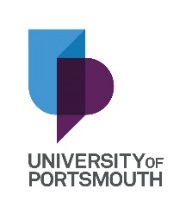 Postgraduate Research Student (PGRS) InformationPostgraduate Research Student (PGRS) InformationPostgraduate Research Student (PGRS) InformationStudent ID:PGRS Name:Department:First Supervisor:First Supervisor:FRDC Assessor:(Panel Chair)First Supervisor Assessor:First Supervisor Assessor:Date of Review Event:Comments on sufficiency of evidence now provided:Decision:Research Regulation, Major Review 1.2.1 – The purpose of the assessment procedure is to assess whether the student has the capability to complete satisfactorily, within the prescribed time limits, a PhD or MD thesis.(Please indicate below as appropriate)Decision:Research Regulation, Major Review 1.2.1 – The purpose of the assessment procedure is to assess whether the student has the capability to complete satisfactorily, within the prescribed time limits, a PhD or MD thesis.(Please indicate below as appropriate)	Confirm Registration PGRS may upgrade their registration from MPhil to PhD (applies where a student registered for an MPhil has applied to upgrade to a PhD)PGRS must submit further supporting evidence before a decision can be made Please give details of the evidence and the deadline for submission to the named Reviewer below:Name of Reviewer:      PGRS will submit for an MPhil (applies where a PGRS registered for a PhD must change their registration to a MPhil)PGRS will continue their MPhil registration (applies where a PGRS registered for an MPhil has applied to upgrade to a PhD)PGRS’ registration is discontinuedSignatures:All Reviewers must see and acknowledge this UPR14MR Form.  This can be done either by signing the form (inserted (scanned) electronic signature at picture icon(s)) or forwarding an email to majorreview@port.ac.uk to confirm.  Any forms without all necessary signatures will be returned.Signatures:All Reviewers must see and acknowledge this UPR14MR Form.  This can be done either by signing the form (inserted (scanned) electronic signature at picture icon(s)) or forwarding an email to majorreview@port.ac.uk to confirm.  Any forms without all necessary signatures will be returned.Signatures:All Reviewers must see and acknowledge this UPR14MR Form.  This can be done either by signing the form (inserted (scanned) electronic signature at picture icon(s)) or forwarding an email to majorreview@port.ac.uk to confirm.  Any forms without all necessary signatures will be returned.FRDC Appointed Assessor:(Panel Chair)Date:      First Supervisor Appointed Assessor:Date:      First Supervisor:Date:      If the recommendation is for upgrade from MPhil to PhD:If the recommendation is for upgrade from MPhil to PhD:If the recommendation is for upgrade from MPhil to PhD:I confirm that the resources will be provided to conduct the research described.I confirm that the resources will be provided to conduct the research described.I confirm that the resources will be provided to conduct the research described.Departmental Research Degrees Coordinator Signed:Date:      Head of School/Department Signed:Date:      